   ПОСТАНОВЛЕНИЕ                                                                                                    JÖП	с. Новый Бельтир	Об утверждении муниципальной целевой программы«Развитие и поддержка малого и среднего предпринимательствав муниципальном образовании Бельтирского сельского поселения Кош-Агачского района Республики Алтай         В целях обеспечения развития  малого  и среднего предпринимательства на территории Бельтирского  сельского поселения, в соответствии с Федеральным законом от 24 июля 2007 года № 209-ФЗ «О развитии малого и среднего предпринимательства в Российской Федерации»,   Бельтирская сельская администрация, П О С Т А Н О В Л Я Е Т:1.Утвердить муниципальную программу «Развитие и поддержка  малого и среднего предпринимательства в муниципальном образовании Бельтирсского сельского поселения Кош-Агачского района Республики Алтай     на 2017-2019 годы» (прилагается).2. Разместить настоящее постановление на официальном сайте Бельтирской сельской администрации, в  сети Интернет.                                                                                                                              УТВЕРЖДЕНА                                                                                                                          постановлением  Бельтирской сельской администрации«__»__________2017 г №______ Муниципальная целевая  программа«Развитие и поддержка малого и среднего предпринимательства  в муниципальном образовании Бельтирского сельского поселения Кош-Агачского района Республики Алтай на 2017-2019 годы» 1.    Паспорт программы 1. Общие положения          Местное самоуправление реально только в условиях нормально работающей экономики, развития бизнеса. Это особо актуально для сельских поселений, на территории которых в силу исторически сложившихся причин или вследствие непродуманной политики слабо развита экономика. Предпринимательство – это деятельность с целью удовлетворения общественных потребностей на основе рыночных механизмов  спроса  и предложения частными лицами с использованием собственного и наёмного труда, собственного и заёмного капитала.Деятельность малого и среднего предпринимательства оказывает существенное влияние на социально-экономическое развитие сельского поселения: создает конкурентную рыночную среду, обеспечивает занятость населения, смягчает социальные проблемы.          Федеральным законом от 06.10.2003 г. № 131- ФЗ «Об общих принципах организации местного самоуправления в Российской Федерации» установлены следующие полномочия органов местного самоуправления в сфере поддержки и развития предпринимательства:-содействие в развитии сельскохозяйственного производства, создание условий для развития МСП в поселениях;- создание условий для  развития сельскохозяйственного производства, создание условий для развития МСП в поселениях, расширения рынка сельскохозяйственной продукции, сырья и продовольствия, содействие развитию МСП в муниципальных районах.Развитие рыночной системы хозяйствования неотделимо от процессов становления и развития частного предпринимательства. Наиболее динамично эти процессы протекают в малом бизнесе. Задача государственной региональной политики поддержки малого бизнеса – реализация потенциальных возможностей с тем, чтобы предпринимательская активность населения способствовала подъёму экономики территорий.Исходя из практики, малый и средний бизнес не только обеспечивает развитие конкурентоспособной экономики, являясь при этом ключевой «точкой роста» экономики, но это ещё и база для реализации предпринимательской активности населения, основа для формирования и расширения среднего класса, а значит, для устойчивого развития массового социально и экономически здорового слоя, заинтересованного в политической стабильности общества, развитии демократических  основ. Предпринимательская сфера является мощным инструментом борьбы с безработицей, предоставляющим широкие возможности для самозанятости населения, что в настоящее время особенно актуально в условиях продолжающегося финансового кризиса и угрозы массового сокращения.Правовым основанием для разработки Комплексной целевой программы развития и поддержки малого предпринимательства в муниципальном образовании на 2017 -2019 г.г. являются:- Федеральный закон от 14 июня 1995 № 88 – ФЗ «О государственной поддержке малого предпринимательства в Российской Федерации»,- Федеральный закон  от 24 июля 2007 г. № 209 –ФЗ «О развитии малого и среднего предпринимательства в Российской Федерации»,- Федеральный закон от 06.10.2003 г. № 131- ФЗ «Об общих принципах организации местного самоуправления в Российской Федерации»,          - Нормативно – правовые акты Республики Алтай , Кош-Агачского  муниципального района и  Бельтирского сельского поселения.          Программа ориентирована на решение следующих задач:          - координация органов муниципальной власти, организаций инфраструктуры поддержки МП, общественных объединений и союзов  предпринимателей в реализации приоритетных направлений развития малого бизнеса в сельском поселении;          - разработка Программы, в наибольшей степени отвечающей потребностям социально – экономического развития сельского поселения;          - обеспечение возможности аналитической оценки её осуществления на различных этапах, эффективности выполнения мероприятий и принятия оперативных управленческих решений.Меры, предпринимаемые местной властью для развития бизнеса, будут успешными и достигнут своей цели, если будут направлены на удовлетворение интересов и потребностей самих предпринимателей для развития их бизнеса. Если условия будут улучшаться, то предприниматели смогут своими силами, самостоятельно развивать свой бизнес, а в результате увеличатся и поступления в местный бюджет.Основные положения программы:- меры по формированию инфраструктуры развития и поддержки малого предпринимательства на федеральном, региональном и местном уровнях;-перспективные направления развития малого предпринимательства и приоритетные виды деятельности субъектов малого предпринимательства;- меры, принимаемые для реализации основных направлений и развития форм поддержки малого предпринимательства;- меры по вовлечению в предпринимательскую деятельность социально незащищённых слоёв населения, в т.ч. инвалидов, женщин, молодёжи, уволенных в запас (отставку) военнослужащих, безработных, беженцев и вынужденных переселенцев, лиц, вернувшихся из мест заключения;- меры по обеспечению передачи субъектам малого предпринимательства не завершенных строительством и пустующих объектов, а равно нерентабельных и убыточных предприятий на льготных условиях.          От развития малого бизнеса зависят налоговая база, наполняемость местного бюджета, рабочие места, социальное и экономическое развитие территории, её благоустройство и т.д. Социально – экономическое развитие территории тесно связано с частным сектором экономики и невозможно без его развития. Если условия, имеющиеся для развития бизнеса на территории, удовлетворяют представителей бизнеса, то их вклад в решение проблем социально – экономического развития территории растёт.Программа развития предпринимательства разрабатывается на основе результатов анализа социально – экономической ситуации в поселении, оценки показателей эффективности деятельности органов местного самоуправления, состояния предпринимательства, влияния внешней среды, эффективности мер стимулирования развития МСП, является составной частью программы социально – экономического развития.Ключевыми факторами, негативно влияющими на развитие, по-прежнему, являются недостаток собственных финансовых средств,  несовершенство налогового законодательства. Сохраняются проблемы, связанные с уходом предпринимателей от налоговых обязательств, занижением налогооблагаемой базы, сокрытием реальной заработной платы.2. Характеристика проблемы и оценка сложившейся ситуации в сфере развития и поддержки малого предпринимательства в сельском поселенииМалое предпринимательство на территории поселения представлено индивидуальными предпринимателями. В настоящее время работает-  2  магазина. В малом бизнесе, с учетом индивидуальных предпринимателей, занято  5 человек.В перспективе до 2019 года объёмы оказываемых населению услуг в натуральном выражении останутся практически неизменными, а в  денежном выражении будут ежегодно увеличиваться в соответствии с уровнем инфляции.Бельтирская сельская администрация  в рамках районной программы поддержки малого предпринимательства в Кош-Агачском  районе, направленной на создание условий для более эффективного развития малого бизнеса, оказывает всяческое содействие развитию малого предпринимательства на территории поселения, помогает в решении вопросов производственного характера.3. Цели и задачи ПрограммыЦель Программы- обеспечение благоприятных условий для организации и устойчивой деятельности субъектов малого и среднего предпринимательства, повышения экономической и социальной эффективности их деятельности, дальнейшее развитие сферы производства товаров и услуг, стабилизация и рост налоговых поступлений в бюджет сельского поселения, рост численности занятых в сфере малого и среднего предпринимательства, создание новых рабочих мест.          Для достижения поставленных целей и обеспечения результатов их реализации, а также исходя из объективных потребностей малого и среднего предпринимательства сельского поселения, необходимо решение следующих задач:          -         улучшение стартовых условий для предпринимательской деятельности;         -         развитие инфраструктуры поддержки малого и среднего предпринимательства;          -         совершенствование нормативной правовой базы и правового обеспечения предпринимательской деятельности;          -         содействие в устранении административных барьеров и препятствий, сдерживающих развитие малого и среднего предпринимательства;          -         проведение территориальной политики для развития субъектов малого и среднего предпринимательства;          -         развитие деловой активности населения сельского поселения за счет повышения интереса к предпринимательской деятельности.          Решение этих задач будет обеспечено путем реализации комплекса нормативных правовых, организационных мер по основным направлениям.4. Сроки рассмотрения обращений субъектов малого и среднего предпринимательства органами местного самоуправления          Администрация сельского поселения обязана проинформировать субъекты малого и среднего предпринимательства о решении, принятом по обращению субъектов малого и среднего предпринимательства в течении 5 дней со дня его принятия.5. Основные приоритетные направления деятельности малого и среднего предпринимательства          В целях стимулирования дальнейшего развития малого и среднего предпринимательства и оказания ему поддержки со стороны органов местного самоуправления определены следующие приоритетные для сельского поселения виды деятельности:- производство продовольствия и товаров народного потребления, развитие промыслов;- использование земель  сельхозназначения ; - инновационная деятельность;- развитие животноводства- экологическая и природоохранная деятельность;- организация спортивно-оздоровительных мероприятий;- медицинские услуги;- продажа хозяйственных  и промтоваров, сельхозтоваров;- предоставление бытовых, транспортных  услуг населению;Содействие развитию этих направлений положительно повлияет на повышение качества жизни населения сельского поселения.6. Основные направления совершенствования политики органов местного самоуправления развития и поддержки  малого и среднего предпринимательства              Структура разработанных мероприятий, представленная следующими разделами, обеспечивает преемственность развития уже имеющейся системы государственной поддержки малого бизнеса, посредством которой реализуется политика органов местного самоуправления:1) нормативно-правовое, аналитическое и организационное обеспечение малого и среднего предпринимательства.Раздел включает мероприятия по совершенствованию действующей нормативной правовой базы, регулирующей деятельность малого и среднего предпринимательства; ведение реестра субъектов малого и среднего предпринимательства- получателей государственной поддержки, а также мероприятия, способствующие формированию позитивного общественного мнения о предпринимательстве и пропаганде его социальной значимости;2)       повышение конкурентоспособности субъектов малого и среднегопредпринимательства.          Раздел включает мероприятия по содействию субъектам малого и среднего предпринимательства в области инноваций и производственной деятельности, а также повышению квалификации кадров в малом и среднем бизнесе;3)        содействие сокращению административных барьеров в развитии предпринимательства.          Раздел включает комплекс мероприятий по проведению мониторинга административных препятствий для развития малого и среднего предпринимательства, организация совещаний, «круглых столов», конференций по проблемным вопросам, обеспечению работы «телефона доверия» и другие;4)       содействие системе финансовой поддержки малого и среднего предпринимательства.5)       содействие системе имущественной поддержки малого и среднего предпринимательства.7.Ожидаемые результаты            Реализация мероприятий программы развития и поддержки малого и среднего предпринимательства в сельском поселении  позволит увеличить количество субъектов малого и среднего предпринимательства, создать новые рабочие места, сформировать благоприятный инвестиционный и предпринимательский климат, увеличить приток инвестиций, повысить качество сервиса, оказываемого субъектами предпринимательской деятельности населению сельского поселения, расширить наименование услуг.          Осуществление мероприятий Программы позволит сохранить и укрепить систему традиционных ежегодных акций предпринимателей и мероприятий (Дни предпринимателя, смотры-конкурсы), повысить эффективность работы по экономическому просвещению населения, обеспечить регулярное информирование населения об обстановке в сфере малого бизнеса через СМИ.8.Управление Программой и осуществление контроля за ее реализацией         Муниципальным заказчиком Программы является Бельтирская сельская администрации, которая организует ее выполнение и координирует взаимодействие исполнителей настоящее Программы.                                                                                                                                  Приложение 
                                                                                    к муниципальной целевой программе
                                                                                      «Развитие и поддержка малого и
                                                                                                   среднего предпринимательства
                                                                                   в МО Бельтирскоое сельское поселение                                                                                       на 2017-2019 годы»
                                                             МЕРОПРИЯТИЯпо развитию и поддержке малого и среднего предпринимательства в МО Бельтирское сельское поселение Кош-Агачского района Республики Алтай на 2017-2019 годы. РОССИЙСКАЯ ФЕДЕРАЦИЯ РЕСПУБЛИКА  АЛТАЙКОШ-АГАЧСКИЙ РАЙОНСЕЛЬСКАЯ АДМИНИСТРАЦИЯБЕЛЬТИРСКОГО  СЕЛЬСКОГО ПОСЕЛЕНИЯ649789, с. Новый Бельтир ул. Центральная, 2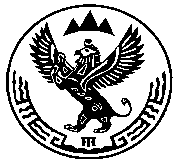 РОССИЯ ФЕДЕРАЦИЯЗЫАЛТАЙ РЕСПУБЛИКАКОШ-АГАЧ АЙМАКБЕЛТИР  JУРТ JEЗЕЕЗИНИН АДМИНИСТРАЦИЯЗЫ649789, Jаны Белтир jЦентральная ором, 2от“31”июля2017г.. №36Глава Бельтирского сельского поселения Кош-Агачского района Республики Алтай                                                 Таханов А.Л.НаименованиепрограммыМуниципальная целевая программа «Развитие и поддержка малого и среднего предпринимательства МО Бельтирское  сельское поселение на 2017-2019годы» (далее Программа)Заказчик ПрограммыБельтирская сельская администрацияОсновнойразработчикПрограммыСельская администрация Бельтирского сельского поселения Кош-Агачского района Республики Алтай  (далее- администрация сельского поселения)Основание дляразработкиПрограммы-Федеральный закон от 24.07.2007 № 209-ФЗ «О развитии малого и среднего предпринимательства в Российской Федерации»;- Федеральный закон от 06.10.2003 №131-ФЗ «Об общих принципах организации местного самоуправления в Российской Федерации;- постановление Правительства  Республики АлтайОсновнаяцельПрограммы- создание благоприятных условий, для устойчивого функционирования и развития малого и среднего предпринимательства на территории сельского поселенияОсновныезадачиПрограммы- совершенствование нормативно-правового поля, в котором осуществляется предпринимательская деятельность;- развитие малого предпринимательства в производственной  и инновационной сферах;- оказание имущественной поддержки на муниципальном уровне;- содействие развитию инфраструктуры поддержки малого предпринимательства;- повышение качества и эффективности мер государственной поддержки на муниципальном уровнеСроки и этапы реализацииПрограммы2017-2019 годыОсновныемероприятияПрограммы-нормативно-правовое, аналитическое и организационное обеспечение малого и среднего предпринимательства;-повышение конкурентоспособности субъектов малого и среднего предпринимательства;- содействие сокращению административных барьеров в развитии предпринимательства;-совершенствование информационно-консультационной поддержкиОсновные целевыепоказателиПрограммы- прирост числа субъектов малого и среднего предпринимательства;- доля численности занятых в малом и среднем предпринимательстве в общей численности занятых в экономике селаОжидаемыеконечныерезультаты- увеличение субъектов малого и среднего предпринимательства;- создание новых рабочих мест;- рост самозанятости населения;- формирование благоприятного инвестиционного и предпринимательского климата, увеличение притока инвестиций;- повышение качества сервиса, оказываемого субъектами предпринимательской деятельности населению  сельского поселения, расширение наименований услугСистема организации контроля за исполнением ПрограммыПрограмма реализуется администрацией сельского поселения в тесном взаимодействии с  федеральными органами государственной власти, администрацией Кош-Агачского муниципального района и при активном участии Совета предпринимателей№п/пНаименование мероприятийСрокисполненияОтветственные исполнители12341Нормативно-правовое, аналитическое и организационное обеспечение малого и среднего предпринимательстваНормативно-правовое, аналитическое и организационное обеспечение малого и среднего предпринимательстваНормативно-правовое, аналитическое и организационное обеспечение малого и среднего предпринимательства1.1.Участие органов местного самоуправления в подготовке  нормативно-правовых актов в сфере малого и среднего предпринимательстваПо меренеобходимостиАдминистрация1.2.Ведение реестра субъектов малого и среднего предпринимательства сельского поселения – получателей поддержки2017-2019 г.г.Администрация1.3.Содействие проведению ежегодного праздника «День предпринимателя» на территории села2017-2019 г.г.Администрация(по согласованию)1.4.Содействие в участии выставочно-ярмарочной деятельности субъектов малого и среднего предпринимательстваэжеквартальноАдминистрация1.5.Проведение совещаний, «круглых столов», конференций по проблемным вопросам, препятствующим развитию предпринимательства2017-2019г.г.Администрация2Повышение конкурентоспособности субъектов малого и среднего предпринимательстваПовышение конкурентоспособности субъектов малого и среднего предпринимательстваПовышение конкурентоспособности субъектов малого и среднего предпринимательства2.1.Содействие по взаимоотношению и установлению контактов между субъектами предпринимательства, осуществляющих свою деятельность на территории  сельского поселения2017-2019 г.г.Администрация (по согласованию)